Publicado en Madrid el 30/05/2017 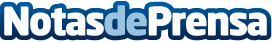 Hello Media Group, nueva agencia de estrategia de medios y publicidad de Aliseda InmobiliariaAliseda Inmobiliaria, uno de los servicers de referencia del mercado inmobiliario español, ha confiado como nueva agencia de medios en Hello Media Group, que gestionará a partir de ahora la publicidad de la compañía, así como la estrategia de medios tanto digitales como convencionalesDatos de contacto:Fabiola AmadorComunicación Hello Media Group911936650Nota de prensa publicada en: https://www.notasdeprensa.es/hello-media-group-nueva-agencia-de-estrategia Categorias: Inmobiliaria Comunicación Marketing Madrid Recursos humanos http://www.notasdeprensa.es